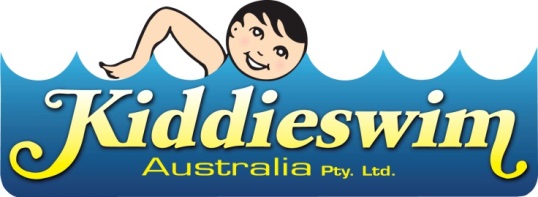 DIRECT DEBIT INFORMATIONFirst Swimmer - $21.50 per lesson, 	Additional Swimmers - $19.50 per lessonDebits will be processed on the 1st of each monthSWIMS BY CALENDAR MONTHSwim School Closure DatesWinter Holidays:     	Sun 26th Jun – Sun 10th Jul	Melbourne Cup Day:    Tues 1st Nov Spring Holidays:     	Sun 18th Sep -  Sun 2nd Oct              Summer Holidays:       Thu 22nd Dec – Sunday 22nd Jan Grand Final Friday:              Fri 23rd SepMonTueWedThuFriSatJul 2022333333FirstAdditional$64.50$58.50$64.50$58.50$64.50$58.50$64.50$58.50$64.50$58.50$64.50$58.50Aug 2022555444First Additional$107.50$97.50$107.50$97.50$107.50$97.50$86.00$78.00$86.00$78.00$86.00$78.00Sep 2022222333FirstAdditional$43.00$39.00$43.00$39.00$43.00$39.00$64.50$58.50$64.50$58.50$64.50$58.50Oct 2022544444FirstAdditional$107.50$97.50$86.00$78.00$86.00$78.00$86.00$78.00$86.00$78.00$86.00$78.00Nov 2022445444FirstAdditional$86.00$78.00$86.00$78.00$107.50$97.50$86.00$78.00$86.00$78.00$86.00$78.00Dec 2022333333FirstAdditional$64.50$58.50$64.50$58.50$64.50$58.50$64.50$58.50$64.50$58.50$64.50$58.50